EC Vaccine Confidence Survey 2020
Online-VersionEC Vaccine Confidence Survey 2020
Online-VersionEC Vaccine Confidence Survey 2020
Online-Version

Newsletter - April 2020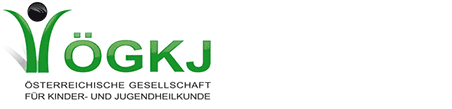 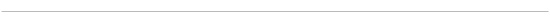 Liebe Kolleginnen und Kollegen, Liebe Mitglieder der ÖGKJ!
 Im Rahmen des weltweiten  “Vaccine Confidence Project“, das von allen namhaften Gesundheitsorganisationen einschließlich WHO, ECDC und EMA unterstützt wird, lädt die Europäische Kommission zu einer europaweiten Umfrage zum aktuellen Stand bezüglich des „Vertrauens in Impfstoffe“ ein. Das Ergebnis der Umfrage wird in einen neuen „State of Vaccine Confidence“ Report einfließen (hier kann der erste Bericht aus dem Jahr 2018 eingesehen werden).

Die Ansichten und Meinungen der Ärztinnen und Ärzte bezüglich ihres Vertrauens in Sicherheit, Bedeutung und Wirksamkeit von Impfungen sowie ihre Empfehlungspraxis ist äußerst wichtig für das Gelingen des Projekts. Die Teilnahme ist anonym und wird weniger als 10 Minuten Ihrer/ Eurer wertvollen Zeit beanspruchen.
Über den folgenden link gelangt man zur Umfrage:
 
https://surveys.globaltestmarket.com/survey/lsh/v1/emea/92194916_2?list=99&countryCode=AT&l=3079

Bitte um rege Beteiligung bis spätestens 8. Mai 2020!
 
Mit freundlichen kollegialen Grüßen
Hans Jürgen Dornbusch www.paediatrie.at | Kontakt 
ERREICHBARKEITEN
Das Team rund um die Präsidentin der ÖGKJ steht Ihnen gerne wie folgt zur Verfügung:
Österreichische Gesellschaft für Kinder- und Jugendheilkunde
p.a. S12! studio12 gmbH, Kaiser Josef Straße 9, 6020 Innsbruck
T: +43-(0)512-890438
E: office@paediatrie.at

copyright © 2019 Österreichische Gesellschaft für Kinder- und Jugendheilkunde
Sie erhalten diesen Newsletter, weil Sie Mitglied der ÖGKJ sind.
abmelden, wenn die ÖGKJ keine E-Mails mehr an Sie versenden soll.
 
ERREICHBARKEITEN
Das Team rund um die Präsidentin der ÖGKJ steht Ihnen gerne wie folgt zur Verfügung:
Österreichische Gesellschaft für Kinder- und Jugendheilkunde
p.a. S12! studio12 gmbH, Kaiser Josef Straße 9, 6020 Innsbruck
T: +43-(0)512-890438
E: office@paediatrie.at

copyright © 2019 Österreichische Gesellschaft für Kinder- und Jugendheilkunde
Sie erhalten diesen Newsletter, weil Sie Mitglied der ÖGKJ sind.
abmelden, wenn die ÖGKJ keine E-Mails mehr an Sie versenden soll.
 
ERREICHBARKEITEN
Das Team rund um die Präsidentin der ÖGKJ steht Ihnen gerne wie folgt zur Verfügung:
Österreichische Gesellschaft für Kinder- und Jugendheilkunde
p.a. S12! studio12 gmbH, Kaiser Josef Straße 9, 6020 Innsbruck
T: +43-(0)512-890438
E: office@paediatrie.at

copyright © 2019 Österreichische Gesellschaft für Kinder- und Jugendheilkunde
Sie erhalten diesen Newsletter, weil Sie Mitglied der ÖGKJ sind.
abmelden, wenn die ÖGKJ keine E-Mails mehr an Sie versenden soll.
 